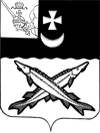 КОНТРОЛЬНО-СЧЕТНАЯ КОМИССИЯ БЕЛОЗЕРСКОГО МУНИЦИПАЛЬНОГО РАЙОНА161200, Вологодская область, г. Белозерск, ул. Фрунзе, д.35, оф.32тел. (81756)  2-32-54,  факс (81756) 2-32-54,   e-mail: krk@belozer.ruЗАКЛЮЧЕНИЕна проект решения Совета Куностьского сельского поселения о внесении изменений в решение Куностьского сельского поселения от 15.12.2021 № 50 «О бюджете Куностьского сельского поселения  на 2022 год и плановый период 2023 и 2024 годов»от 25 февраля 2022 годаЭкспертиза проекта проведена на основании пункта 9.1 статьи 9 Положения о Контрольно-счетном органе Белозерского муниципального района, утвержденного решением Представительного Собрания Белозерского муниципального района от 18.01.2022 № 1, пункта 1.4 плана работы Контрольно-счетной комиссии Белозерского муниципального района на 2022 год.Предмет финансово-экономической экспертизы: проект решения Совета Куностьского сельского поселения о внесении изменений в решение Совета Куностьского сельского поселения от 15.12.2021 № 50 «О бюджете Куностьского сельского поселения  на 2022 год и плановый период 2023 и 2024 годов».Цель экспертизы: определение достоверности и обоснованности показателей вносимых изменений в решение Совета Куностьского сельского поселения от 15.12.2021 № 50 «О бюджете Куностьского сельского поселения  на 2022 год и плановый период 2023 и 2024 годов».Сроки проведения: с  24.02.2022 по 25.02.2022.Для заключения были представлены следующие документы:проект решения Совета Куностьского сельского поселения «О внесении изменений в решение Совета Куностьского сельского поселения от 22.12.2020 № 35»;копия листа согласования проекта с результатами согласования;пояснительная записка Финансового управления Белозерского муниципального района;копия дополнительного соглашения от 17.02.2022 № 1, заключенного между администрацией района и администрацией поселения;копия уведомления финансового управления района от 22.02.2022;копия ходатайства Главы Куностьского сельского поселения от 10.02.2022 № 77;справка по остаткам средств бюджета за период с 01.01.2021 по 31.12.2021.В ходе проведения  экспертизы проекта решения установлено:Проектом решения предлагается утвердить основные характеристики бюджета поселения на 2022 год:- общий объем доходов в сумме 7 943,8 тыс. рублей, что больше ранее утвержденного объема доходов на 750,0 тыс. рублей;-  общий объем расходов в сумме 8 148,1 тыс. рублей, что больше ранее утвержденного объема расходов на 954,3 тыс. рублей;- объем дефицита бюджета в сумме 204,3 тыс. рублей или 5,8% от общего объема доходов без учета объема безвозмездных поступлений и поступлений налоговых доходов по дополнительным нормативам отчислений (за счет входящего остатка собственных доходов на начало года).Нарушений ст. 92.1 Бюджетного кодекса РФ «Дефицит бюджета субъекта Российской Федерации, дефицит местного бюджета» не установлено.Изменения в плановые показатели 2023 года и 2024 года не вносятся.Проектом решения Совета Куностьского сельского поселения  «О внесении изменений  в решение Совета сельского поселения «О внесении изменений  в решение Совета сельского поселения от 15.12.2021 № 50»  предлагается  внести изменения в 8 приложений к бюджету поселения из 8  утвержденных.Проектом решения предлагается:Приложение 1 «Источники внутреннего финансирования дефицита бюджета поселения на 2022 год и плановый период 2023 и 2024 годов»  изложить в новой редакции. Источники внутреннего финансирования дефицита бюджета поселения откорректированы согласно доходной и расходной части бюджета поселения, а также за счет входящего остатка средств бюджета по состоянию на 01.01.2022. Дефицит составил 204,3 тыс. рублей.Нарушений ст.92.1 и ст.96 Бюджетного кодекса РФ при установлении размера дефицита не установлено.Приложение 2 «Объем доходов бюджета Куностьского сельского поселения  на 2022 год и плановый период 2023 и 2024 годов, формируемый за счет налоговых и неналоговых доходов, а также безвозмездных поступлений» изложить в новой редакции, а именно: Таблица № 1                                                                                                                   тыс. рублейПроектом решения  предлагается  увеличить объем безвозмездных поступлений в 2022 году  на 750,0 тыс. рублей,  в том числе за счет:увеличение межбюджетных трансфертов на 750,0 тыс. рублей на осуществление переданных полномочий в части организации в границах переданных полномочий в части организации в границах поселения электро-, тепло-, газо- и водоснабжения населения, водоотведения, снабжения топливом в пределах полномочий, установленных законом. Основаниями является Уведомление ФУ от 22.02.2022.Предлагаемые изменения доходной части  бюджета  на 2021 год с увеличением на 750,0 тыс. рублей за счет увеличения объема безвозмездных поступлений, а так же распределение входящего остатка средств бюджета в сумме 204,3 тыс. рублей  по состоянию на 01.01.2022 являются обоснованными и влекут за собой внесение изменений в расходную часть бюджета. Приложение 3 «Распределение бюджетных ассигнований по разделам, подразделам  классификации расходов на 2022 год и плановый период 2023 и 2024 годов» предусмотрено изложить в новой редакции, а именно: Проектом предлагается:увеличить  объем  расходов на 2022 год  на сумму 954,3 тыс. рублей, за счет увеличения объема безвозмездных поступлений и входящего остатка средств бюджета по состоянию на 01.01.2022.Предлагаемые изменения  в разрезе по  разделам, подразделам  выглядят следующим образом: Таблица № 2                                                                                                                   тыс. рублейПроектом  предлагается увеличить объем расходов  на 2022 год на  954,3 тыс. рублей,  в том числе:по разделу «Общегосударственные вопросы»  на 82,1 тыс. рублей;по разделу «Национальная безопасность и правоохранительная деятельность» на 12,8 тыс. рублей;по разделу «Национальная экономика» на 109,3 тыс. рублей;по разделу «Жилищно-коммунальное хозяйство»  на 750,1 тыс. рублей.Приложение 4 «Распределение бюджетных ассигнований по разделам, подразделам, целевым статьям и видам расходов в ведомственной структуре расходов бюджета поселения на 2022 год и плановый период 2023 и 2024 годов» предлагается изложить в новой редакции, а именно, учесть следующие поправки:Таблица № 3                                                                                                                                тыс. рублейДанные внесения изменений в решение о бюджете не противоречат требованиям действующего бюджетного законодательства.Приложение 5 «Распределение средств на реализацию муниципальной программы «Развитие территории Куностьского сельского поселения на 2021-2025 годы» предлагается изложить в новой редакции. С учетом вносимых поправок объем расходов по основным мероприятиям программы составит: Таблица № 4                                                                                                                   тыс. рублейДанные внесения изменений в решение о бюджете не противоречат требованиям действующего бюджетного законодательства.Приложение 6 «Межбюджетные трансферты, передаваемые бюджету Белозерского муниципального района в связи с осуществлением органами местного самоуправления Белозерского муниципального района полномочий по вопросам местного значения на 2022 год» предлагается изложить в новой редакции, сократив объем межбюджетных трансфертов на 5,1 тыс. рублей. Таблица № 5                                                                                                                          тыс. рублейДанные внесения изменений в решение о бюджете не противоречат требованиям действующего бюджетного законодательства.Приложение 7 «Межбюджетные трансферты, передаваемые бюджету Куностьского сельского поселения из бюджета муниципального района на осуществление части полномочий по решению вопросов местного значения в соответствии с заключенными соглашениями на 2022 год» предлагается изложить в новой редакции увеличив объем межбюджетных трансфертов на 859,4 тыс. рублей за счет входящего остатка средств бюджета по состоянию на 01.01.2022 и увеличения межбюджетных трансфертов, передаваемых бюджету сельского поселения из районного бюджета, а именно:увеличение иных межбюджетных трансфертов, выделенных на осуществление переданных полномочий в части организации в границах переданных полномочий в части организации в границах поселения электро-, тепло-, газо- и водоснабжения населения, водоотведения, снабжения топливом в пределах полномочий, установленных законом на  сумму 750,0 тыс. рублей. Основанием является Уведомление ФУ от 22.02.2022, а также дополнительное соглашение от 17.02.2022 № 1 к соглашению от 12.11.2021 № 4, заключенному между администрацией района и администрацией поселения;увеличение межбюджетного трансферта, выделенного на осуществление переданных полномочий в части содержания муниципального жилищного контроля, осуществлению полномочий в части обеспечения проживающих в поселении и нуждающихся в жилых помещениях малоимущих граждан жилыми помещениями, организация строительства муниципального жилого фонда, создание условий для жилищного строительства, а также иные полномочия органов местного самоуправления в соответствии с жилищным законодательством на 0,1 тыс. рублей (текущий ремонт муниципального жилья);увеличение иных межбюджетных трансфертов на капитальный ремонт и ремонт автомобильных дорог местного значения в границах населенных пунктов на 109,3 тыс. рублей.Данные внесения изменений в решение о бюджете не противоречат требованиям действующего бюджетного законодательства.Приложение 8 «Распределение объемов межбюджетных трансфертов  бюджету Куностьского сельского поселения за счет средств Дорожного фонда Белозерского муниципального района на 2022 год» предлагается изложить в новой редакции увеличив объем иных межбюджетных трансфертов на капитальный ремонт и ремонт автомобильных дорого местного значения в границах населенных пунктов на 109,3 тыс. рублей за счет входящего остатка средств бюджета по состоянию на 01.01.2022. Данные внесения изменений в решение о бюджете не противоречат требованиям действующего бюджетного законодательства.Выводы:Представленный проект решения Совета Куностьского сельского поселения о внесении изменений в решение Совета Куностьского сельского поселения от 15.12.2021 № 50 «О бюджете Куностьского сельского поселения  на 2022 год и плановый период 2023 и 2024 годов» разработан в соответствии с  бюджетным законодательством, Положением о бюджетном процессе в Куностьского сельского поселения и рекомендован к принятию.Председательконтрольно-счетной комиссии района                                                         Н.С.ФредериксенНаименование вида доходаУтверждено по бюджету на2022 год(решение от 15.12.2021 №50)Поправки2022 годУточненный бюджет на2022 год1234Налоговые и неналоговые доходы 3531,03531,0НДФЛ3071,03071,0Налог на имущество188,0188,0Земельный налог с организаций61,061,0Земельный налог с физических лиц201,0201,0Государственная пошлина10,010,0Безвозмездные поступления3662,84412,8Дотация на сбалансированность806,2806,2Дотация на выравнивание434,2434,2Прочие субсидии1305,21305,2Субвенции109,1109,1Межбюджетные трансферты598,6+750,01348,6Безвозмездные поступления от негосударственных организаций307,1307,1Прочие безвозмездные поступления102,4102,4Итого7193,8+750,07943,8НаименованиеРазделПодразделУтверждено по бюджету на2022 год(решение от 15.12.2021 №50)Поправки2022 годУточненный бюджет на2022 год123456Общегосударственные вопросы01003537,6+82,13619,7Функционирование высшего должностного лица муниципального образования0102829,20,0829,2Функционирование исполнительных органов местных администраций01041987,3+62,22049,5Обеспечение финансовых, налоговых и таможенных органов и органов финансового ( финансово-бюджетного) надзора010627,2+2,429,6Обеспечение проведения выборов и референдумов0107135,00,0135,0Резервные фонды01111,10,01,1Другие общегосударственные вопросы0113557,8+17,5575,3Национальная оборона0200107,10,0107,1Мобилизационная и вневойсковая подготовка0203107,10,0107,1Национальная безопасность и правоохранительная деятельность0300491,0+12,8503,8Гражданская оборона030920,00,020,0Защита населения и территории от чрезвычайных ситуаций природного и техногенного характера, пожарная безопасность0310471,0+12,8483,8Национальная экономика0400221,6+109,3330,9Дорожное хозяйство (дорожные фонды)0409221,6+109,3330,9Жилищно-коммунальное хозяйство05002438,5+750,13188,6Жилищное хозяйство0501159,50,1159,6Коммунальное хозяйство0502217,4+750,0967,4Благоустройство05032061,60,02061,6Образование07002,90,02,9Молодежная политика07072,90,02,9Культура, кинематография080021,00,021,0Другие вопросы в области культуры, кинематографии080421,00,021,0Социальная политика1000248,80,0248,8Пенсионное обеспечение1001248,80,0248,8Физическая культура и спорт1100125,30,0125,3Физическая культура1101125,30,0125,3Всего расходов7193,8+954,38148,1КФСРКВСРКЦСРКВРПоправки2022 годОснование12345601048099100000190240+69,7Оплата почтовых расходов, ремонт автомобиля, приобретение ГСМ, техническая экспертиза основных средств, обслуживание программного обеспечения01048099100090110540-0,9Откорректированы межбюджетные трансферты, передаваемые из бюджета сельского поселения на уровень района01048099100090120540-6,6Откорректированы межбюджетные трансферты, передаваемые из бюджета сельского поселения на уровень района01068099100090130540+2,4Откорректированы межбюджетные трансферты, передаваемые из бюджета сельского поселения на уровень района01138099100000190240+17,5Оплата информационных услуг03108094400123010240+12,8Очистка пожарных водоемов и приобретение пожарных знаков04098094400390010240+0,1Текущий ремонт жилья204,3Входящий остаток на 01.01.202205028094400490020240+750,0+750,0Уведомление ФУ района (на основании ходатайства Главы поселения).ИТОГОИТОГОИТОГОИТОГО+954,3НаименованиеРазделПодразделУтверждено по бюджетуна 2022 год(решение от 15.12.2021 №50)Поправки 2022 годУточненный бюджет на 2022 год 123456Основное мероприятие «Обеспечение мер пожарной безопасности»0310471,0+12,8483,8Основное мероприятие «Содержание муниципальных дорог общего пользования (при условии передачи полномочий)»0409221,6+109,3330,9Основное мероприятие «Жилищное хозяйство»0501159,5+0,1159,6Основное мероприятие «Коммунальное хозяйство»0502217,4+750,0967,4Основное мероприятие, «Мероприятия, направленные на повышение уровня комплексного обустройства населенных пунктов»05032061,60,02061,6Основное мероприятие «Организация и проведение мероприятий по направлениям государственной молодежной политики»07072,90,02,9Основное мероприятие «Мероприятия, направленные на развитие физической культуры и спорта»1101125,30,0125,3ВСЕГО РАСХОДОВ3 259,3+872,24 131,5Наименование передаваемого полномочияУтверждено по бюджетуна 2022 год(решение от 15.12.2021 № 50)ПоправкиУточненный бюджет на 2022 год(проект решения)1234Межбюджетные трансферты, передаваемые на осуществление полномочий по правовому обеспечению деятельности органов местного самоуправления поселения76,5-0,975,6Межбюджетные трансферты, передаваемые на осуществление внутреннего муниципального финансового контроля и контроля в сфере закупок, по проведению анализа осуществления главными администраторами бюджетных средств внутреннего финансового контроля и внутреннего финансового аудита53,4-6,646,9Межбюджетные трансферты, передаваемые на выполнение полномочий в области внешнего финансового контроля27,2+2,429,6